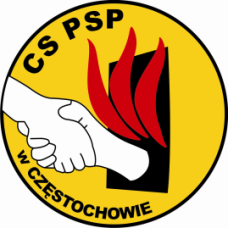 	„Prąd elektryczny, a zagrożenia 			dla strażaków”Wychodzące naprzeciw zagrożeniom wynikającym z występowania prądu elektrycznego w czasie działań ratowniczych, Centralna Szkoła Państwowej Straży Pożarnej  przedstawia ofertę szkoleniową skierowaną do jednostek wchodzących w skład KSRG.Szkolenie będzie prowadzone przez pracowników Centralnej Szkoły Państwowej Straży Pożarnej, a także specjalistów z zewnątrz. Uczestnicy  szkolenia  zapoznają  się  
z  aktualnymi  przepisami w zakresie  BHP związanego z pracą w obszarze instalacji 
i urządzeń elektrycznych, zagrożeniem pożarowym, porażeniowym, a także sposobami ochrony przed zagrożeniami oraz ratowaniem osób porażonych prądem elektrycznym.Zajęcia realizowane są w formie praktycznej w laboratoriach z zakresu profilaktyki pożarowej w elektroenergetyce oraz na poligonie szkolnym.Szkolenie jest realizowane  w wariancie  jednodniowym (6 godzin zajęć + obiad) – koszt 200 zł brutto Program szkolenia obejmuje:Zagrożenia pożarowe wynikające z instalacji i urządzeń elektrycznych – ćwiczenia laboratoryjne z zakresu (2h):- zjawisk zachodzących w kablach i połączeniach styków w urządzeniach i aparatach elektrycznych oraz powstałych w wyniku pożaru produkty spalania- wpływu pracy instalacji i urządzeń elektrycznych na powstanie i rozprzestrzenianie się pożaru oraz metod jego ograniczenia Sprzęt detekcyjny i prądotwórczy – ćwiczenia z instruktażem (3h)- podręczny sprzęt detekcyjny – zasada działania i metody stosowania - zespoły prądotwórcze – kontrola i konserwacjaOchrona osobista (1h)- podstawowe wyposażenie strażaków do pracy w obrębie czynnej sieci lub instalacji elektrycznej- ochrona indywidualna ratowników przed porażeniem pośrednim i bezpośrednim- zagrożenia związane z napięciem krokowym oraz metody jego ograniczaniaTerminy szkolenia zgodnie z harmonogramemOstateczny termin zgłoszeń 14 przed rozpoczęciem szkolenia.Dla grup zorganizowanych (ok. 20 osób) istnieje możliwość indywidualnego ustalenia terminu szkoleniaFormularz zgłoszenia oraz wzór umowy dostępny na stronie internetowej : www.cspsp.pl/szkolenia/Dane kontaktowe: Agata Szewczuk, e-mail: szewczuka@cspsp.pl, tel: +48 34 34 77 564, fax: +48 34 34 77 104, Centralna Szkoła PSP  w Częstochowie ul. Sabinowska 62/64, 42-200 Częstochowa